Exercise_7_2: Enhance the future application viewerIn this exercise, you will enhance the Future Value application of Chapter 2 so it uses drop down lists instead of text boxes.  You will also add contact information fields and a checkbox feature.InstructionsStart with the exercise_7_2.zip file provided by your instructor.Create an exercise_7_2 folder in htdocs, and create a new NetBeans project as done in previous exercises.Open and test the application.  Note that this page displays fields that request contact information, and also the three input fields from the original investment calculator from Chapter 2.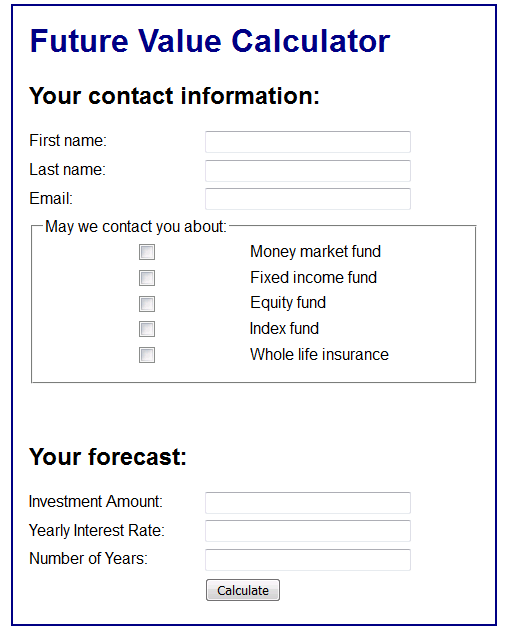 Note the HTML name attributes of the tags used for Investment Amount and Yearly Interest Rate.  In the following steps we will replace these text inputs with select tags.  For the Investment Amount, the drop-down list should display values from 10000 to 50000 incremented by 5000.  Use a PHP for loop to generate the <option> tags of the <select> tag.For the Year Interest Rate, the drop-down list should display values from 4 to 12, incremented by .5.  Again, use a PHP for loop to generate the <option> tags of the <select> tag.Test the application, and make sure that the calculation works properly.Now look at the HTML used to create the checkboxes in the contact information portion of the page.  They all have the same name: products[].In the display_results.php page, retrieve the vales for first name, last name, email and checked products from the form post.  Be sure that you use the FILTER_SANITIZE_SPECIAL_CHARS and FILTER_REQUIRE_ARRAY options of filter_input function when you retrieve the checked product data.  Your aim is to create an array in a variable named $products.Write a loop that iterates through the products array, and generates a bulleted list of items.  An example follows:Upload your work to the class server so that it is visible at a URL with the following format:

http://mis3501.temple.edu/tux99999/exercise_7_2
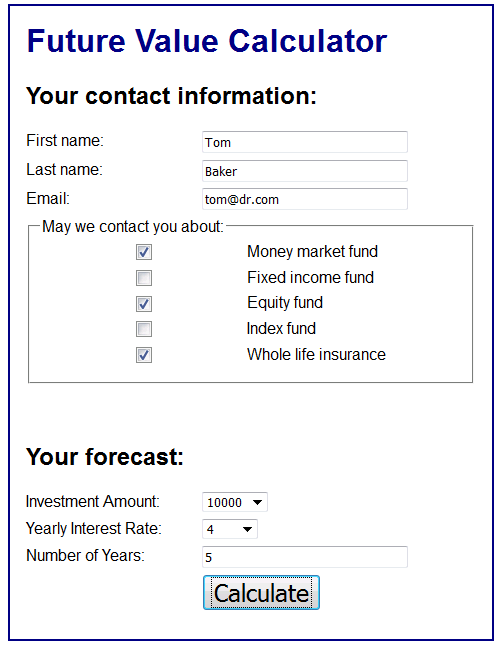 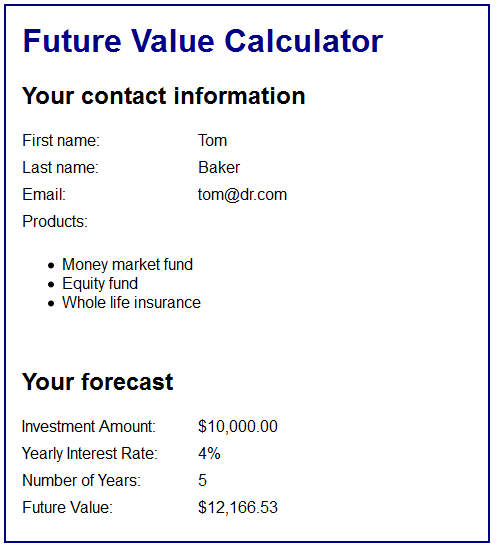 